Research Format GuidelinesFirst: Margins and LayoutThe top, bottom, right margin, and left margin are formatted as shown in the image. The value of each margin that needs to be entered is shown in centimeters.The Page Setup can be accessed by clicking on Layout menu, then on Margins, and then choosing Custom Margins, etc.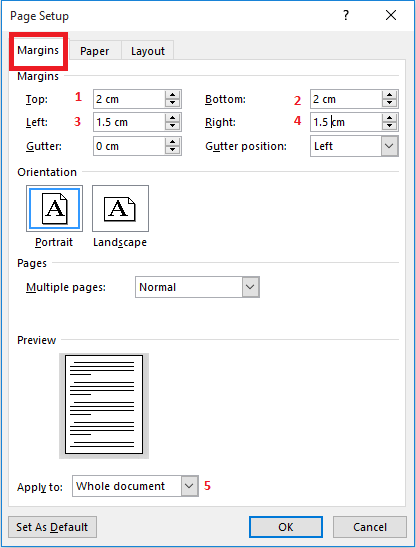 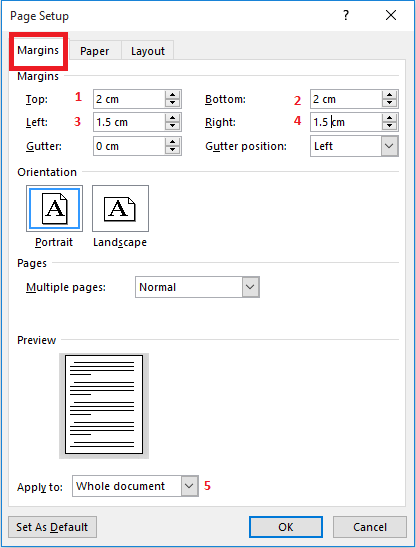 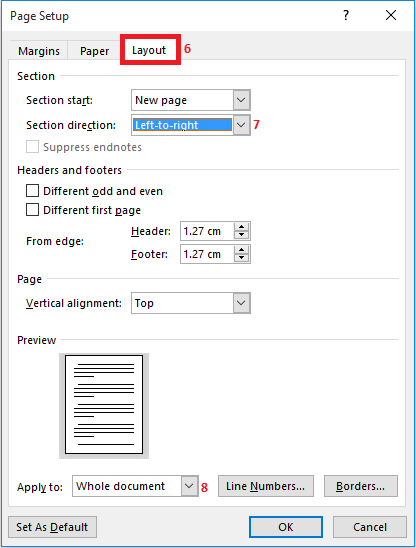 Second: Cover of the Research (first page of the research)Title of the ResearchThe title of the research is written at the beginning of the page according to the following format:Font size: 36, Bold   Font Type: Times New Roman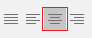 Alignment: CenterName of the ResearcherThe name of the researcher is written in the center of the page according to the following format:Font size: 24, Bold   Font Type: Times New RomanAlignment: CenterThird: Content of the ResearchMargins Adjustment of the Research Content Pages and ColumnsThe pages are divided into two columns according to the format shown in the image.Follow the numbers shown in the image and enter the same values for each stage as shown in the image.Columns are accessed by choosing the Layout menu, then clicking on Columns and finally choosing More Columns, etc.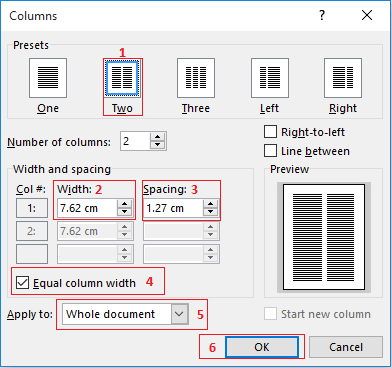 Headings and TextsThe headings, subheadings and texts in the research are formatted according to the following:Main Heading Font size: 16, Bold   Font type: Times New RomanAlignment: left  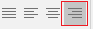 SubheadingFont size: 13, Bold   Font type: Times New RomanAlignment: left  Sub-SubheadingFont size: 13, Bold   Font type: Times New RomanAlignment: left  TextsFont size: 12Font type: Times New Roman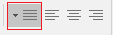 Alignment: Justify Note: Original Arabic numerals (1234567890) should be used. Follow the instructions to learn how to set the program to use Arabic numerals.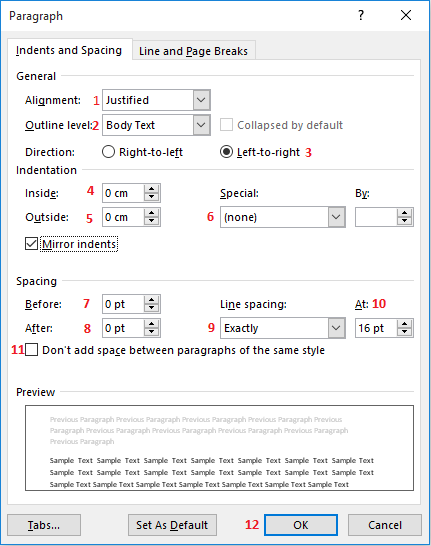 Paragraph FormatShade the paragraph you want to format.Hover the pointer over the highlighted paragraph and right-click the mouse, then choose Paragraph.Follow the steps as shown in the following image:Fourth: Inserting TablesSmall table with two column formatting Choose the column in which you want to insert a table, whether the right or left column, by placing the pointer on a new line as shown in the image: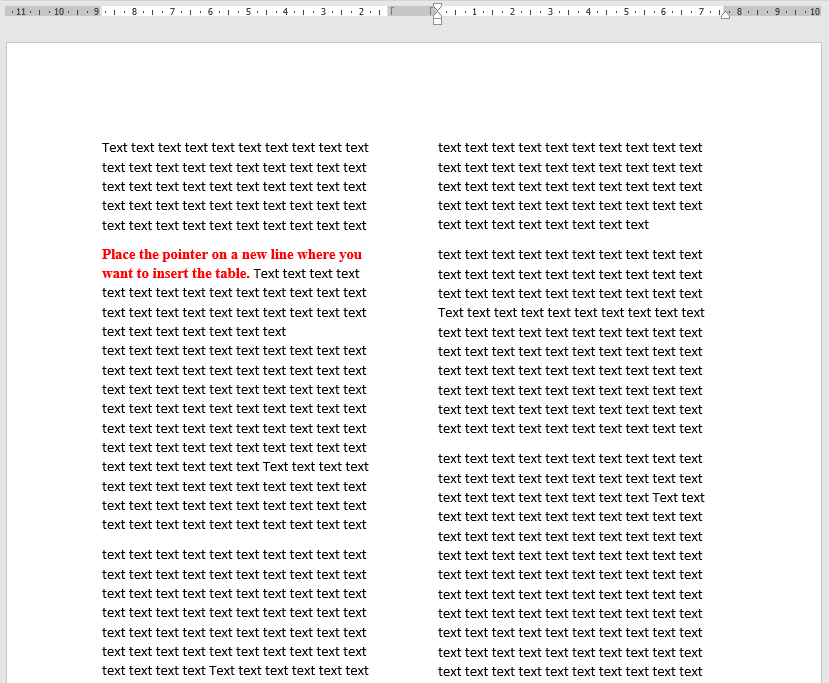 From the Insert menu, choose Table, and then select the number of columns and rows for the table as shown in the image. The image shows a table consisting of four columns and four rows as per the shaded cells in the image.The result is a table consisting of four rows and four columns as shown in the following image: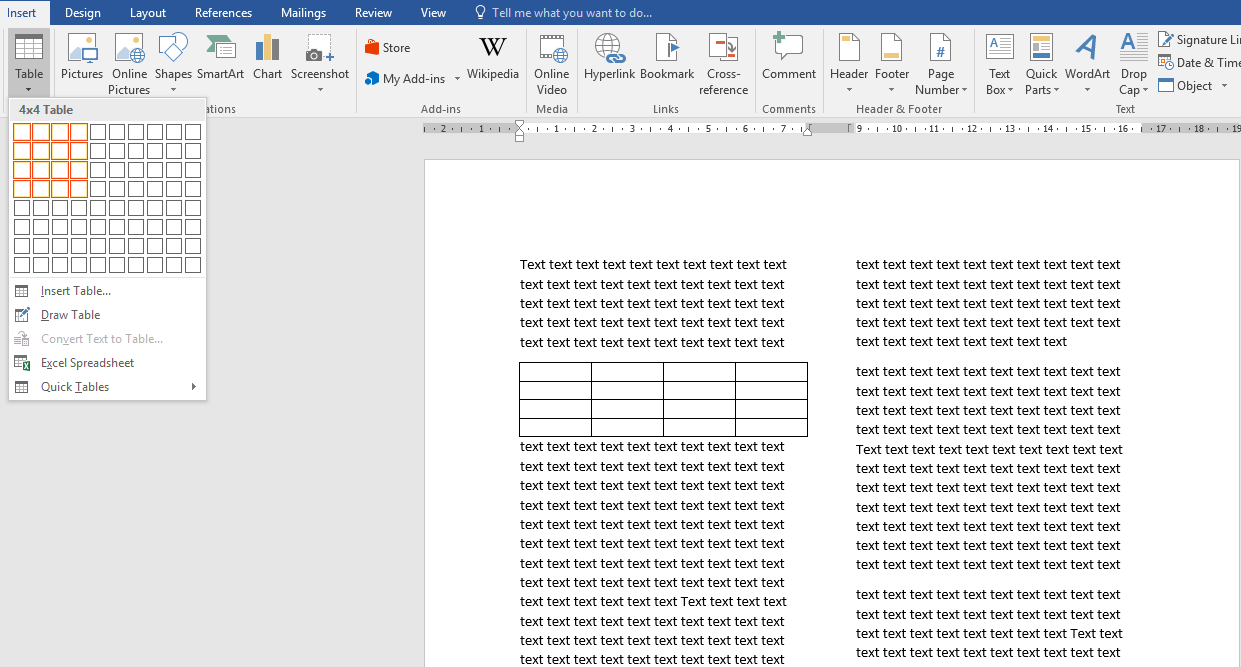 Large table or picture crossing two columnsInsert the table as in the previous method.Click on the table to shade it completely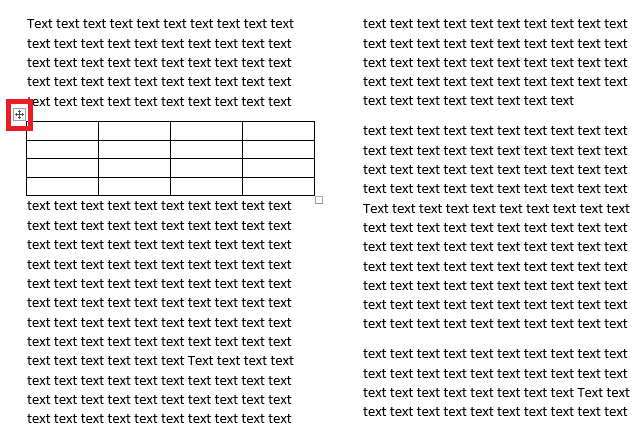 From the Layout menu, click on Columns, choose More Columns, and specify the information as shown in the following image: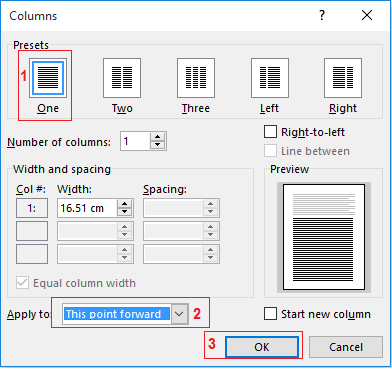 The result appears as in the following image: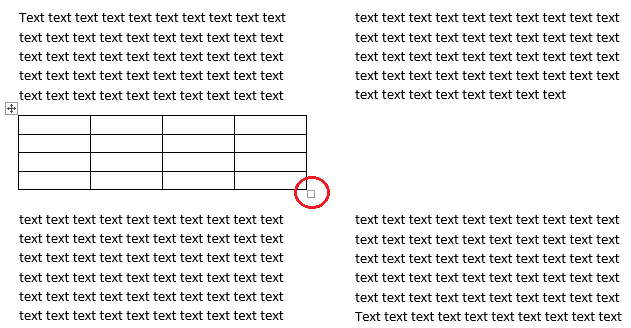 After expanding the table, it appears as follows: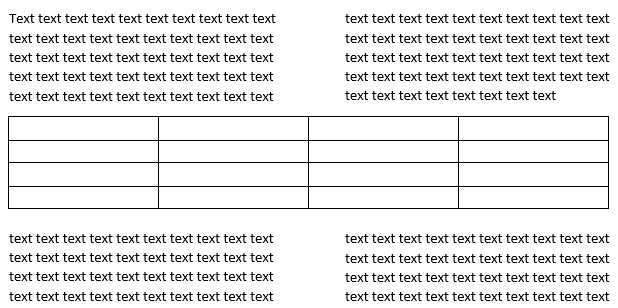 To insert an image or text in the same way that the table appears, apply the same steps to the image or text, starting by clicking on the image to select it or shading the text, and then applying the steps shown in the image in step 3.Fifth: Table FormattingFormat the title of the table as follows:Table NumberUse the phrase “Table #” to number the table by inserting the table number instead of the symbol #Font size: 10 Bold   Font type: Times New RomanAlignment: center Table TitleThe table title is placed below the table number.Font size: 10 Bold   Font type: Times New RomanAlignment: center Table Rows/Columns TitlesFont size: 10 Bold   Font type: Times New RomanText Inside the TableFont size: 10Font type: Times New RomanTable LimitsChoosing the Top and Bottom Borders for the table is achieved by doing the following steps:Shade the table.From the Home menu, click on Borders as shown and choose No Border as shown in the following image: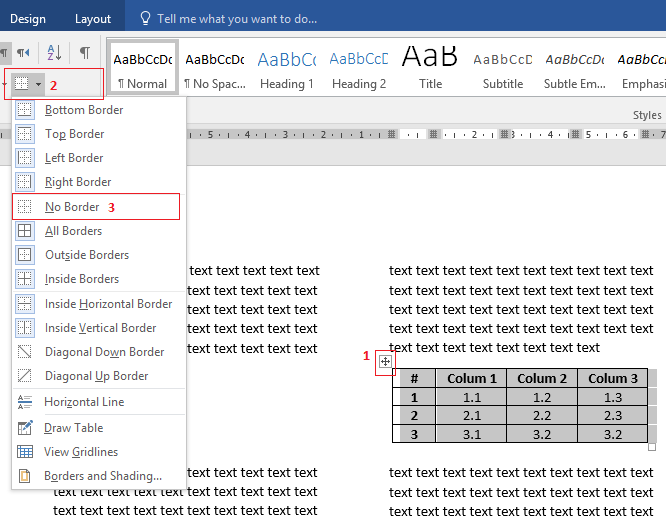 Go back to the table borders drop list as explained in step 2 and choose Bottom Border.Repeat the previous step 4 and then choose Top Border.The final table format within one column space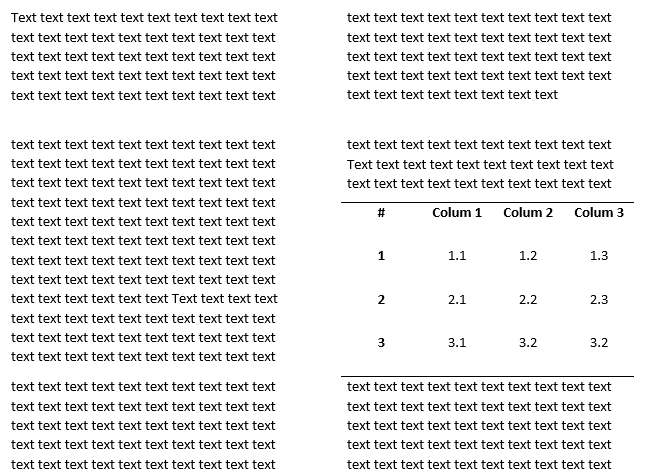 